Załącznik nr 1 do Regulaminu realizacji projektu pilotażowegoFORMULARZ ZGŁOSZENIOWYdo udziału w projekcie pilotażowym„Mama i Praca -  to się opłaca”Fakt złożenia formularza zgłoszeniowego nie gwarantuje udziału w projekcie pilotażowymSkładając  formularz kandydat oświadcza, że zapoznał się z Regulaminem projektu pilotażowego i akceptuje wszystkie jego zapisy. Oświadczam, że wszystkie podane przeze mnie powyżej informacje są  prawdziwe i kompletne oraz jestem świadomy(a) odpowiedzialności karnej za składanie oświadczeń niezgodnych z prawdą. Przyjmuję również do wiadomości, że informacje te mogą podlegać weryfikacji przez upoważnione instytucje na podstawie krajowych rejestrów pod względem ich zgodności z prawdą.)/Ocena spełnienia warunków udziału w projekcie pilotażowym (wypełnia doradca klienta)Kandydat spełnia warunki uczestnictwa w projekcie pilotażowym TakNie Uzasadnienie:…………………………………………………………………………………………………………………………………………………………………………………………………………………………………………………………………………………………………………………………………………..….…………………………………………………………………………………………………………………………………………………………………………………………………………………………………………………………………………………………………………………………………………..….Wybór ścieżki wsparcia:…………………………………………………………………………………………………………………………………………………………………………………………………………………………………………………………………………………………………………………………………………..….…………………………………………………………………………………………………………………………………………………………………………………………………………………………………………………………………………………………………………………………………………..….…………………………………………………………………………………………………………………………………………………………………………………………………………………………………………………………………………………………………………………………………………..….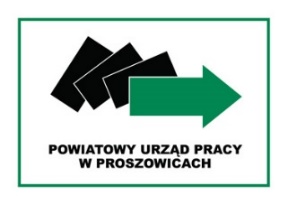 Projekt pilotażowy „Mama i Praca – to się opłaca”realizowany przez Powiatowy Urząd Pracy w Proszowicach ze środków Funduszu PracyDANE OSOBOWE DANE OSOBOWE DANE OSOBOWE DANE OSOBOWE DANE OSOBOWE DANE OSOBOWE Imię:Nazwisko:PESEL:Adres zamieszkania i dane kontaktowe:Ulica i numer domu/lokalu:Ulica i numer domu/lokalu:Adres zamieszkania i dane kontaktowe:Kod pocztowy i miejscowość:Kod pocztowy i miejscowość:Adres zamieszkania i dane kontaktowe:Telefon kontaktowy:Telefon kontaktowy:Adres zamieszkania i dane kontaktowe:Adres e-mail:Adres e-mail:Przebywanie na terenie powiatuproszę wpisać datę od kiedy kandydat zamieszkuje  na terenie Powiatu Proszowickiego -nie musi to być tożsame z posiadanym adresem zameldowaniaWykształcenie:proszę wybrać właściwą odpowiedź PodstawoweGimnazjalneGimnazjalneGimnazjalneZasadnicze zawodoweWykształcenie:proszę wybrać właściwą odpowiedź Średnie zawodowe / ogólnokształcącePolicealnePolicealnePolicealneWyższeKwalifikacje/umiejętności zawodowe:Imię i nazwisko dziecka/dzieci do 6 r.ż. oraz data urodzenia:1.1.1.ur.ur.Imię i nazwisko dziecka/dzieci do 6 r.ż. oraz data urodzenia:2.2.2.ur.ur.Imię i nazwisko dziecka/dzieci do 6 r.ż. oraz data urodzenia:3.3.3.ur.ur.Po urodzeniu ostatniego dziecka podjęłam pracępodjęłam pracępodjęłam pracępodjęłam pracępodjęłam pracęPo urodzeniu ostatniego dziecka nie podjęłam pracy nie podjęłam pracy nie podjęłam pracy nie podjęłam pracy nie podjęłam pracy Ze względu na moją obecną sytuację deklaruję udział w ścieżce: A - dla kobiet, które opiekują się dzieckiem/dziećmi w domuA - dla kobiet, które opiekują się dzieckiem/dziećmi w domuA - dla kobiet, które opiekują się dzieckiem/dziećmi w domuA - dla kobiet, które opiekują się dzieckiem/dziećmi w domuA - dla kobiet, które opiekują się dzieckiem/dziećmi w domuZe względu na moją obecną sytuację deklaruję udział w ścieżce: B - dla kobiet, których dziecko/dzieci są w przedszkolu i mają zamiar podjąć staż w niepełnym wymiarze godzinB - dla kobiet, których dziecko/dzieci są w przedszkolu i mają zamiar podjąć staż w niepełnym wymiarze godzinB - dla kobiet, których dziecko/dzieci są w przedszkolu i mają zamiar podjąć staż w niepełnym wymiarze godzinB - dla kobiet, których dziecko/dzieci są w przedszkolu i mają zamiar podjąć staż w niepełnym wymiarze godzinB - dla kobiet, których dziecko/dzieci są w przedszkolu i mają zamiar podjąć staż w niepełnym wymiarze godzinZe względu na moją obecną sytuację deklaruję udział w ścieżce: C - dla kobiet, których dziecko/dzieci są w przedszkolu i mają zamiar podjąć pracęC - dla kobiet, których dziecko/dzieci są w przedszkolu i mają zamiar podjąć pracęC - dla kobiet, których dziecko/dzieci są w przedszkolu i mają zamiar podjąć pracęC - dla kobiet, których dziecko/dzieci są w przedszkolu i mają zamiar podjąć pracęC - dla kobiet, których dziecko/dzieci są w przedszkolu i mają zamiar podjąć pracę